Тренировка зрительного внимания и памяти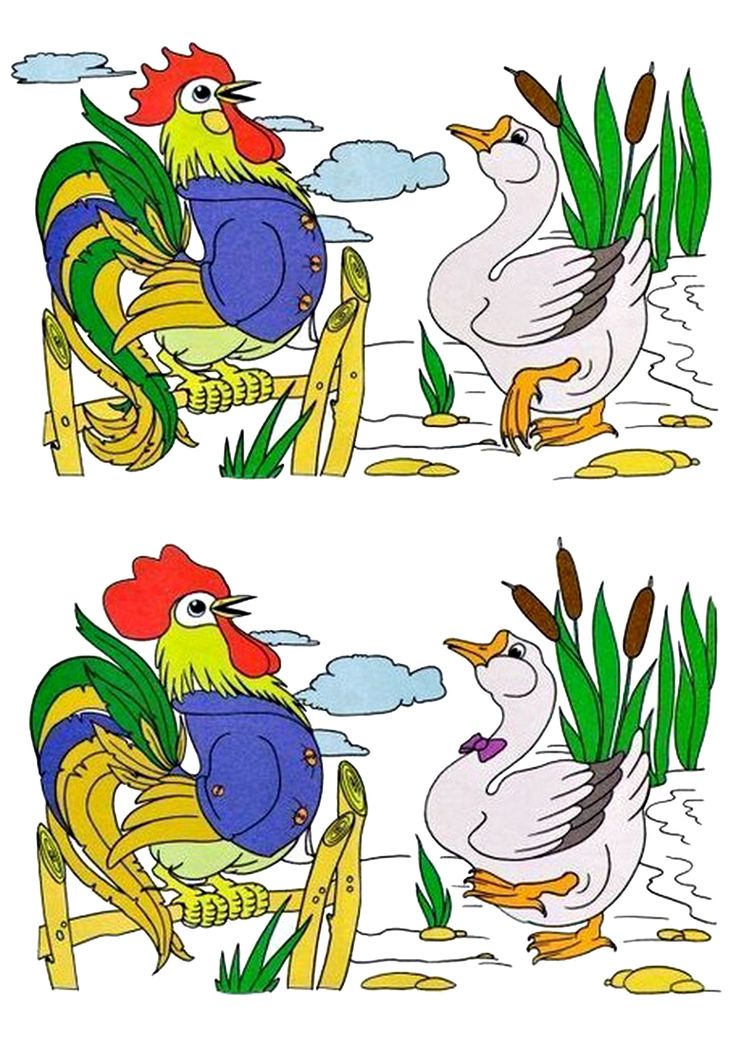 